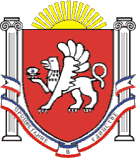 РЕСПУБЛИКА КРЫМНИЖНЕГОРСКИЙ РАЙОННОВОГРИГОРЬЕВСКОЕ СЕЛЬСКОЕ ПОСЕЛЕНИЕ АДМИНИСТРАЦИЯ НОВОГРИГОРЬЕВСКОГО СЕЛЬСКОГО ПОСЕЛЕНИЯПОСТАНОВЛЕНИЕот 14.04.2022 г.                                                                                                 №60с. НовогригорьевкаОб отмене постановления администрации №52 от 07.04.2022 г. «О порядке подготовки населения в области пожарной безопасности на территории Новогригорьевского сельского поселения.» .С целью приведения в соответствие с действующим законодательством муниципальных нормативных правовых актов, администрация Новогригорьевского сельского поселения Нижнегорского района Республики Крым                                                                                                 ПОСТАНОВЛЯЕТ:                                                      1.Отменить постановления администрации Новогригорьевского сельского поселения Нижнегорского района Республики Крым №52 от 07.04.2022 г. «О порядке подготовки населения в области пожарной безопасности на территории Новогригорьевского сельского поселения» .2.Постановление вступает в силу с момента его подписания.                                                 3. Настоящее постановление разместить на информационной доске  администрации Новогригорьевского сельского поселения по адресу: с.Новогригорьевка, ул.Мичурина, 59, а также на официальном сайте администрации Новогригорьевского сельского поселения Нижнегорского района Республики Крым http://novogrigor-adm91.ru /                                                                                                         4. Контроль за исполнением данного постановления оставляю за собой.                             Глава администрации                                                                                       Новогригорьевского сельского поселения					А.М.Данилин 